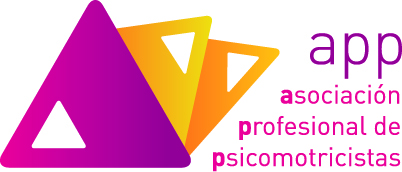 APP.  Llenguadoc, 4 2n.   08030-Barcelona  Tf.: 655101355   e-mail: app.psicomotricistas@gmail.com CIF: G59933531 Inscrita en el registro nacional de asociaciones: sección: 1ª/ Número Nacional: 614969DATOS DE SOLICITUD DE INGRESONombre y apellidos:       DNI:      		  Fecha de nacimiento (dd-mm-aa):      		Dirección:      CP:           Población:     Provincia:     	Teléfonos:                       Correo electrónico:       Lugar de trabajo:-      Formación (estudios realizados, centro de formación y año):-      -      -      -      Experiencia profesional como psicomotricista:-      -      Datos bancarios (los 24 dígitos del IBAN):-      *** Es necesario adjuntar una copia de las titulaciones en psicomotricidad *** EN CUMPLIMIENTO DE LA LEY ORGÁNICA DE PROTECCIÓN DE DATOS PERSONALES             Y GARANTÍA DE LOS DERECHOS DIGITALES 3/2018 – RGPD UE 2016/679Consentimiento expreso para el tratamiento de datos de carácter personalNombre / Apellidos:    Dirección: DNI:   Telf  Email: , Fecha :En cumplimiento de lo establecido en la Ley Orgánica de Protección de Datos Personales y Garantía de los Derechos Digitales 3/2018 y del Reglamento Europeo UE 2016/679 RGPD le informamos de lo siguiente:a) Identidad y datos de contacto del Responsable del Tratamiento.Los datos que usted nos facilite serán incorporados al sistema de tratamiento titularidad de la Asociación Profesional de Psicomotricistas (APP), (en adelante la Empresa), CIF G59933531, con domicilio en Barcelona, C/Llenguadoc 4, 2ª, email de contacto: app.psicomotricistas@gmail.com , y tratados como Responsable del Tratamiento. b) Modalidad de recogida y tratamiento de los datos.Los datos identificativos, académicos, profesionales y  bancarios, se recogen directamente del interesado, de forma presencial o por medio electrónico. El tratamiento se realiza mediante instrumentos automatizados en cumplimiento de la normativa y de conformidad con los principios de corrección, licitud, transparencia y tutela de su confidencialidad y derechos. Nuestro sistema informático está estructurado de modo que se pueda prevenir la pérdida de datos, usos ilícitos o no correctos y accesos no autorizados, cumpliendo con las normas de seguridad exigibles.c) Finalidad del tratamiento – Base Legal - Consentimiento expreso. Sus datos de recaban y tratan con la finalidad de poderle prestar nuestros servicios, así como para atender sus solicitudes y mantenerle informado sobre cuestiones relativas a la actividad de la empresa y sus servicios. Dicha comunicación se podrá efectuar mediante cualquier canal electrónico o impreso. La base legal que legitima el tratamiento de sus datos es el otorgamiento de su consentimiento expreso al firmar este formulario, dando fe de la exactitud y actualización de estos, que ha sido informado de modo comprensible, preciso e inequívoco del uso y tratamiento que se aplicaran a sus datos, de los derechos que le asisten, todo ello para que la Empresa los pueda utilizar única y exclusivamente para el fin concreto del servicio contratado. Los datos comunicados serán los estrictamente indispensables para la ejecución de la prestación solicitada: gestión de asociados, gestión organizativa, de comunicación y de eventos. La comunicación de dichos datos es obligatoria para poder dar ejecución a los servicios que se le han ofrecido y una posible denegación de la comunicación por su parte conllevará para esta empresa la imposibilidad de cumplir con las prestaciones acordadas.d) Destinatarios a los que se les puede comunicar sus datos.Sus datos no se comunicarán a terceros, salvo cuando sea necesario e indispensable (o, en todo caso, funcional) para el desarrollo de los servicios que nos ha solicitado o exista una obligación legal. Se realizarán otras posibles comunicaciones a otros sujetos (autorizados, nombrados e instruidos específicamente por el Responsable). Sus datos no se difundirán a terceros sin que usted haya prestado previa y expresamente su consentimiento y no serán objeto de transmisión, bajo ningún concepto, a terceros países fuera de la UE.e) Duración de la conservación de los datos de carácter personal.Sus datos de carácter personal se conservarán solo durante el tiempo considerado útil para la ejecución de la prestación solicitada o bien el periodo que esté amparado por la legislación vigente. La Empresa se compromete a tratar de forma confidencial los datos de carácter personal facilitados y a devolverlos al interesado o destruirlos una vez finalizada la relación contractual.f) Derechos del interesado y revocación del consentimiento prestado.Usted tiene derecho a solicitar al titular, en cualquier momento, el acceso a sus datos, así como la rectificación, la cancelación o la portabilidad de estos. Así mismo tiene derecho a solicitar la limitación del tratamiento u oponerse al mismo. Además, podrá revocar en cualquier momento los consentimientos prestados a través de la presente nota informativa, y en caso necesario, presentar denuncia ante la Autoridad de Control (AEPD www.agpd.es). Dichos derechos los puede ejercer enviando su solicitud al Responsable del Tratamiento, aportando acreditación de su identidad. g) Procesos decisionales automatizados.El titular no utiliza, de ninguna manera, procesos decisionales automatizados concernientes a sus datos de carácter personal h) Consentimiento expreso para recibir comunicaciones electrónicas.Deseo recibir comunicaciones electrónicas:        Firma :                                                                                                                                                                              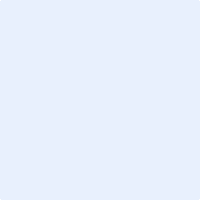 